Схема размещения объектов №1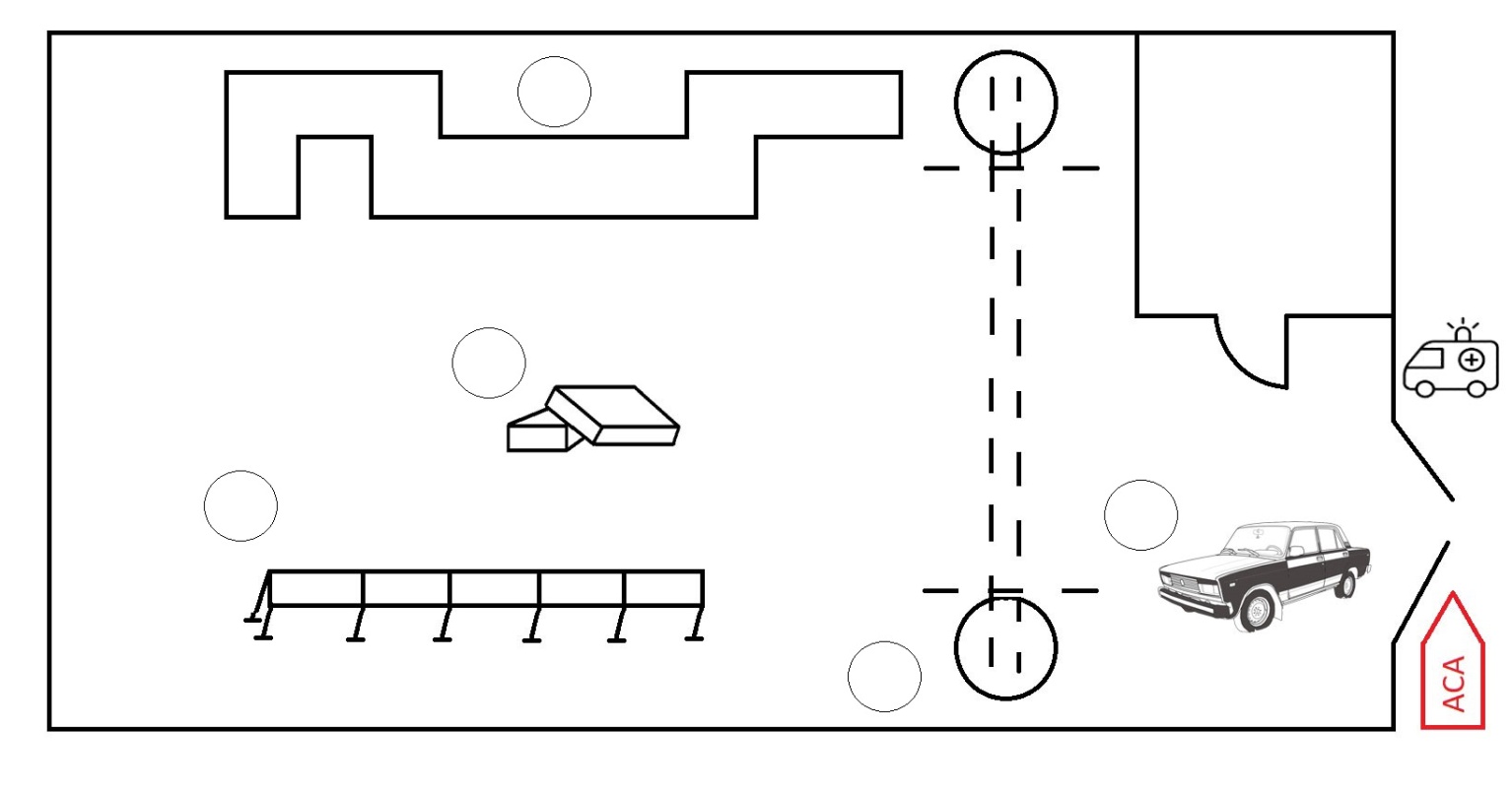 Схема размещения объектов №2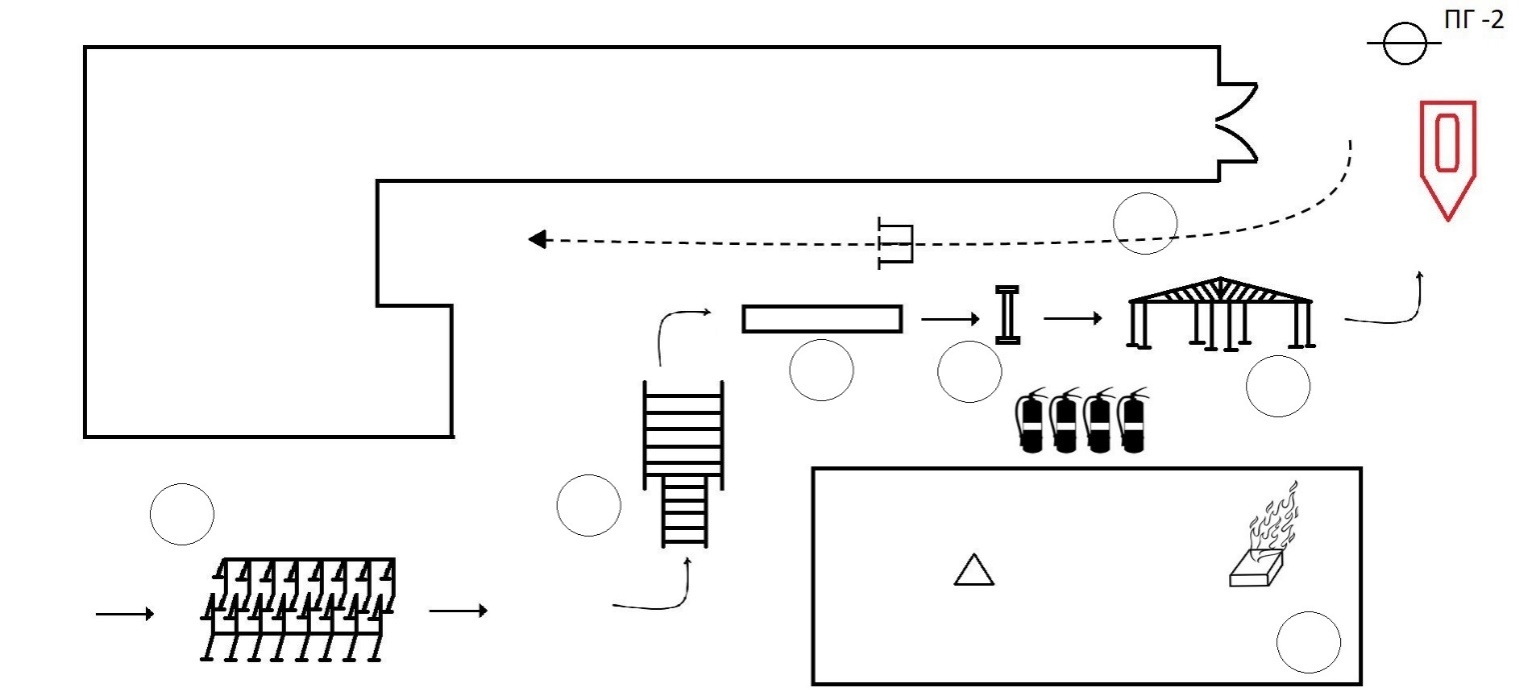 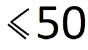 